HAWKE® OPTICS LAUNCHES NEW VANTAGE 1-4X20 SCOPE WITH FIBER DOT RETICLEThe New LPVO Offers a Fiber Optically Illuminated Reticle with True Daylight Brightness Hawke®, one of the premiere hunting and shooting optics brands in the world, has added a new reticle to their Vantage IR 1-4x20 scope. Launched last year with a turkey dot reticle, the optic quickly became popular for a variety of shooting applications beyond just turkey hunting. Building on that momentum, Hawke quickly got to work developing the same great scope with a new reticle more specifically catered to rifle shooters instead of turkey hunters. The result is an all-new scope with a fiber optic L4A reticle. With a relatively entry-level price point, it’s one of the very best low-priced Low Power Variable Optics (LPVO) money can buy.The original Vantage IR 1-4x20 scope was already one of the most versatile optics on the market, gaining popularity with not only turkey hunters but also with rifle shooters impressed by the scope’s tremendous eye relief and lightweight, compact design. Despite being originally designed for shotguns, plenty of the turkey dot versions of the scope wound up on ARs, lever guns, and rimfire rifles. With that in mind, Hawke decided to launch a new version of the scope with a reticle more suitable for rifle shooting than turkey hunting. The even more versatile 1-4x20 L4A FD scope can be used on 1X like a reflex sight for shooting targets up close with the added ability to zoom in on longer distance shots with up to 4X magnification.It's not just a traditional LED illuminated reticle though, it’s a fiber optic dot with multistage illumination that allows it to visibly shine in both low light and true daylight bright situations. The classic L4A Dot reticle gives a clean and uninterrupted view of your target, which combined with the Fiber Dot illumination, can help ensure you won't miss a thing. The bright red 1 MOA Fiber Dot aiming point is centered within a standard crosshair for a built-in leveling effect and a clear open view for better accuracy on quick shots. This makes it a great choice for any gun from your favorite hog hunting rifle to your new turkey shotgun. Four inches of eye relief make this scope readily adaptable to nearly any firearm and comfortable for any shooter while also providing incredibly quick target acquisition in the heat of the moment. The scope is built on a high-grade aluminum, 1-inch monotube chassis and features a high torque zoom ring and a fast-focus eyeball. It is nitrogen-purged, shockproof, waterproof, and fog proof. It comes with an aluminum throw ring, flip-up scope covers, and a honeycomb sunshade that cuts down on reflection and glare. Like all Hawke scopes, this scope carries Hawke’s No-Fault Lifetime Warranty, giving you peace of mind that this scope can handle whatever conditions you throw at it. MSRP: $299About Hawke#VISIONACCOMPLISHED. Hawke is a worldwide market leader at the forefront of optical performance with class-leading innovation and design offering a complete line of sport optics from rifle, crossbow, shotgun, and air gun scopes to binoculars, spotting scopes, and accessories. Accuracy, strength, and precision; Hawke optics blend iconic design, exceptional engineering, and unrivaled craftsmanship to create an unforgettable viewing experience. As awareness of Hawke Sport Optics continues to grow, more customers are trusting Hawke as the unquestioned industry leader in optics.  Learn more at www.hawkeoptics.com.Follow the #Hawkelife lifestyle hub and connect with us on social media: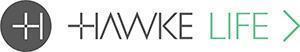 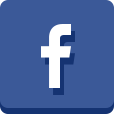 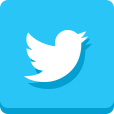 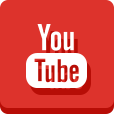 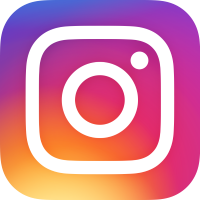 